附件2  线上面试考生须知参加线上面试的考生须自行准备符合要求的考试设备、监控设备和考试场所，并按要求准确操作，如因前述软硬件设施问题或操作不当导致无法按要求参加面试的，后果由考生承担。请考生知悉：考试全程须将本人身份证放置桌面备查，同时开启两路线上视频监控，以满足远程线上监考的需要。本次考试将使用“腾讯会议”电脑客户端和“腾讯会议”手机微信小程序。以下就考试环境、软硬件设备、如何下载安装“腾讯会议”电脑客户端及登录“腾讯会议”手机端微信小程序、线上面试操作流程以及如何搭建第二视角监控等具体操作进行说明。（同一账号可以在电脑端和手机微信小程序端同时登录）    一、考试环境、考试设备软硬件要求考生应自行准备符合以下要求的考试设备和考试环境：（一）考试环境考生应选择安静、光线充足、独立空间的场所独自参加考试，不得在公共场所（如公共教室、图书馆、咖啡馆等）进行考试。考试全过程严格禁止无关人员出入考生考试区域。（二）考试设备1.考试设备须为带正常上网功能的电脑，电脑操作系统要求为windows7以上的操作系统（包含32和64位），mac需要macos10.11以上系统版本。XP等系统不支持（安装后打开会提示：不是有效的win32应用程序）。2.考试设备须具备可正常工作的摄像设备（内置或外置摄像头均可），以及可正常工作的音频设备。3.考试期间将全程使用摄像头，须确保电脑摄像头开启，无遮挡。4.如使用笔记本电脑请保持电量充足，建议全程使用外接电源。  5.打开“腾讯会议”客户端前，须取消电脑屏幕的自动锁定，关闭电脑上与考试无关的应用软件，包括安全卫士、电脑管家及各类通讯软件等。（三）用作第二视角监控的设备1.手机端支持苹果iOS10.0及以上，安卓4.4及以上操作系统,必须带有可正常工作的摄像头。2.建议使用手机支架将智能手机固定摆放，便于按监控视角要求调整到合适的位置和高度。3.确保监控用设备电量充足，建议全程使用外接电源。4.开启“腾讯会议”前应在系统设置中取消屏幕的自动锁定，关闭与考试无关的应用软件及其提醒功能，避免来电或应用软件打断监控过程。（四）网络条件要求1.考试场所须有稳定的网络条件，支持考试设备和监控设备同时联网。2.网络带宽不低于20Mbps，建议使用带宽50Mbps或以上的独立光纤网络。网络上传速度不低于2MB/s。3.建议考生准备4G等手机移动网络作为备用网络，并事先做好调试，以便出现网络故障时能迅速切换备用网络继续考试。    二、“腾讯会议”客户端使用说明线上面试采用“腾讯会议”电脑端为候考及面试现场作答设备，采用手机移动端微信小程序为监控设备，因此须准备带摄像头及收声设备的电脑一台、带摄像头的移动设备一台，共两台设备。（同一账号可以在电脑端和手机微信小程序端同时登录）请考生提前确保网络畅通，设备声音图像清晰，确保考试环境安静，光线充足。根据通知中的腾讯会议号，于本通知正文规定时间内通过电脑端及移动端登录腾讯会议，调试设备及角度。（一）电脑端腾讯会议登录方式1.安装并开启电脑腾讯会议客户端，点击“登录注册”-“加入会议”。2.输入考场对应的腾讯会议号，将您的名称修改为“姓名”；会议设置中选择“入会开启摄像头”、“入会开启麦克风”，“关闭美颜”。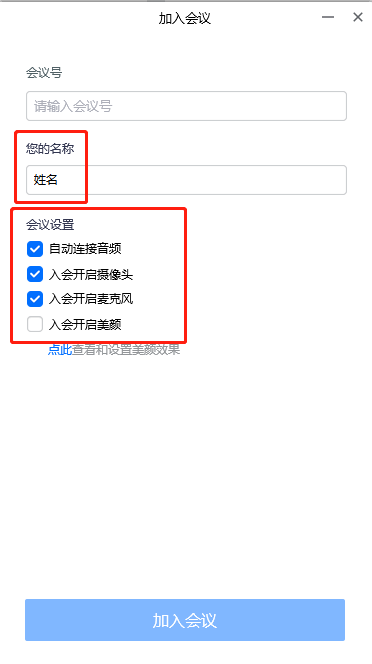 3.设置完成后点击“进入会议”，电脑端候考全程须“开启麦克风”，保持安静，等待工作人员指示。（二）手机微信小程序登录方式进入微信，在页面顶端搜索“腾讯会议”，进入腾讯会议微信小程序。请勿使用手机 APP 登录腾讯会议。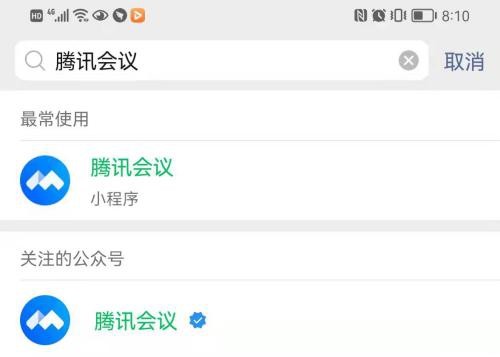 1.输入与电脑端相同的腾讯会议号，进入同一线上候考室。2.“入会名称”改为“姓名”；入会选项设置“关闭麦克风”、“开启摄像头”。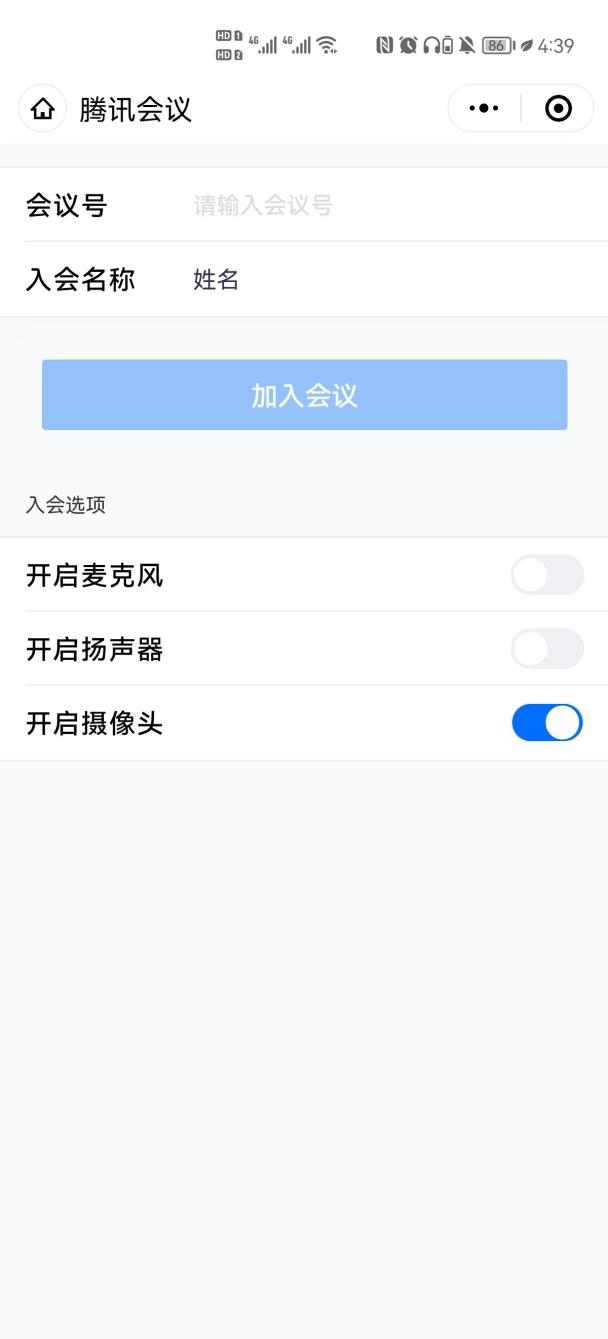 3.点击“加入会议”，将设备按照下列图片位置摆放。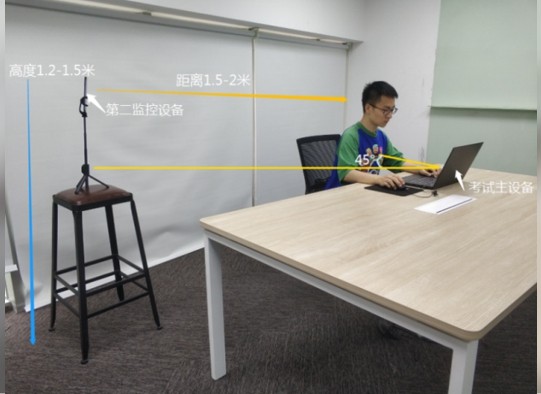 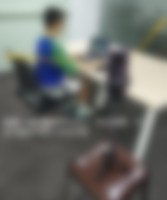 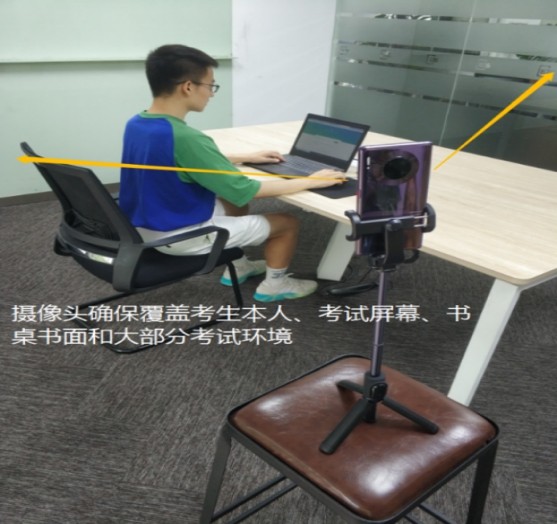 “腾讯会议”电脑端要求考试设备的摄像头保持正面面对考生。考生的完整的头部、肩部处在监控范围内，并露出双耳。考试设备四周光线充足、均匀，避免监控画面过暗或过亮。“腾讯会议”手机端建议架设在考试设备的侧后方、距离1.5米-2米处、摄像头高度1.2-1.5米，与考生位置成45度角，（如上图所示）。第二视角监控设备架设好以后，可以使用前置摄像头的拍照功能，查看监控效果、调试监控角度。确认监控摄像头正常工作无遮挡，监控范围覆盖考生上半身（双手可见）、完整的考试设备、答题设备的屏幕（屏幕图像可见）、以及考生周边环境。保证考试区域光线均匀充足，避免监控画面过暗或过亮，导致监控效果不佳被判定为违纪。最后，仔细检查监控设备摆放的稳定程度，避免考中设备倾倒造成损失。注意：在考试期间，请保持终端电量充足，手机端须“关闭屏幕方向锁定，打开屏幕旋转功能”，保持设备稳定。三、进入面试考场步骤1.电脑端为线上候考室，请在候考室等待工作人员语音通知，候考期间请勿离开监控范围，随意触碰电子设备。确保电脑界面保持在腾讯会议全屏模式下。2.工作人员语音通知“考生XX，准备进入面试考场，请注意接收私信面试考场会议号”，请记录腾讯会议号，并在电脑端退出腾讯会议，手机端一直须保持腾讯会议开启状态。3.考生退出候场室后，输入面试考场腾讯会议号，进入面试考场等待界面，等待主持人邀请后进入面试会议室，期间勿离开监控范围，随意触碰电子设备，确保音频及摄像头为开启状态。4.主持人邀请进入考场后，注意查看音频及摄像头是否开启， 并注意倾听考官作答要求。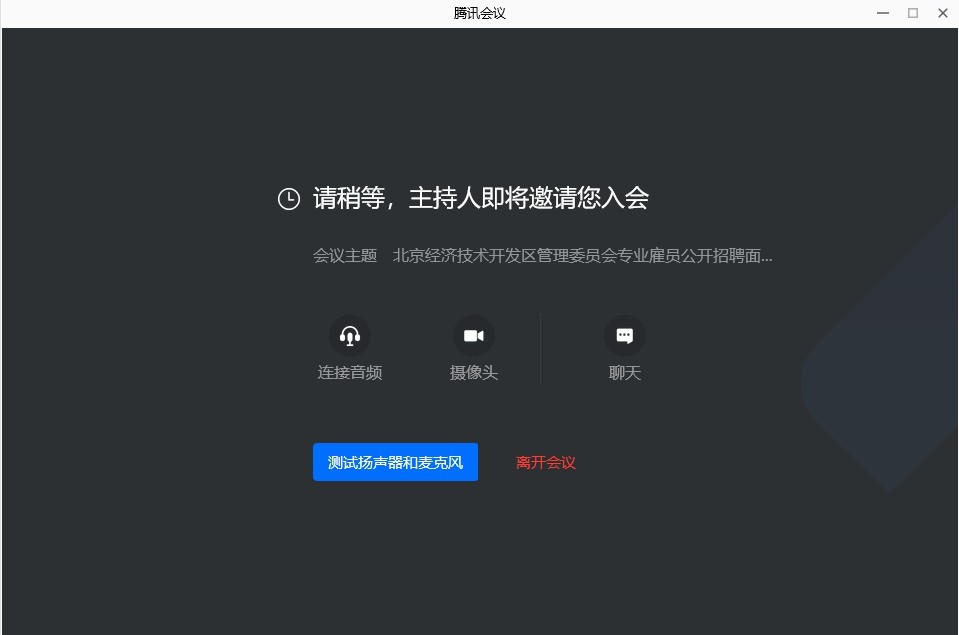 5.作答结束后电脑端退出面试考场腾讯会议室，手机端退出候考室会议室，结束线上面试。